Wochenplan für die Kalenderwoche 47Dienstag, 17.11.2020Mathematik:E (= ab jetzt wieder Erarbeitungsteil) S 40/1,2,3E S 41/1,2,3AB M12Deutsch:Schreibe die Lernwörter in deinen Lernwörter-Plan!DB S 46 oben: Ergänze die fehlenden Buchstaben und schreibe den Text in dein Heft!Lies in einem Buch deiner Wahl mindestens 10 Minuten!Mittwoch, 18.11.2020Mathematik:E S 41/4 - Rechne in deinem Heft! Du kannst den Rechenweg selber wählen!AB M 8AB M 9 - Lege die Zahlen mit dem Legematerial!Löse das Rechenrätsel und schreibe die Rechnung mit der passenden Antwort in dein Heft!Deutsch:Schreibe die Lernwörter in deinen Lernwörter-Plan KV 47 Achtung: 2 Spalten heute!DB S 49/2+3 - Lies genau was zu tun ist! Schreibe die Wörter von Nummer 3 in dein Heft!Lies das AB vom Eichhörnchen aufmerksam und mach das Quiz! Erzähle jemanden, was du gelesen hat!Donnerstag, 19.11.2020Mathematik:E S 41/5a,b,c - Schreib die Rechnungen in dein Heft - du kannst den Rechenweg selber wählen!AB M10AB M11Deutsch:Schreibe die Lernwörter in deinen Lernwörter-Plan!DB S 48/3 - Lies genau und mach was angegeben ist! DB S 48/4  Lies in einem Buch deiner Wahl mindestens 10 Minuten!Freitag, 20.11.2020Mathematik:Ü (=Übungsteil) S 27/1,2 - Rechne ins Buch!Ü S 32/1,2,3,4,5AB M3Deutsch: Schreibe die Lernwörter in deinen Lernwörter-Plan!DB S 49/4 DB S 51/2Spatzenpost S 4+5Viel Erfolg und Freude beim Arbeiten!       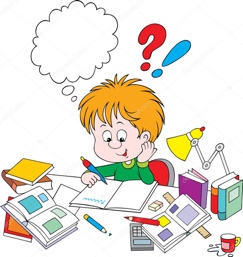 Liebe Grüße von der Frau Lehrerin!Die freiwilligen Arbeiten kannst du machen wann du willst!Freiwillig:Vielleicht magst du ein nettes Bild malen, das du mir schicken kannst!